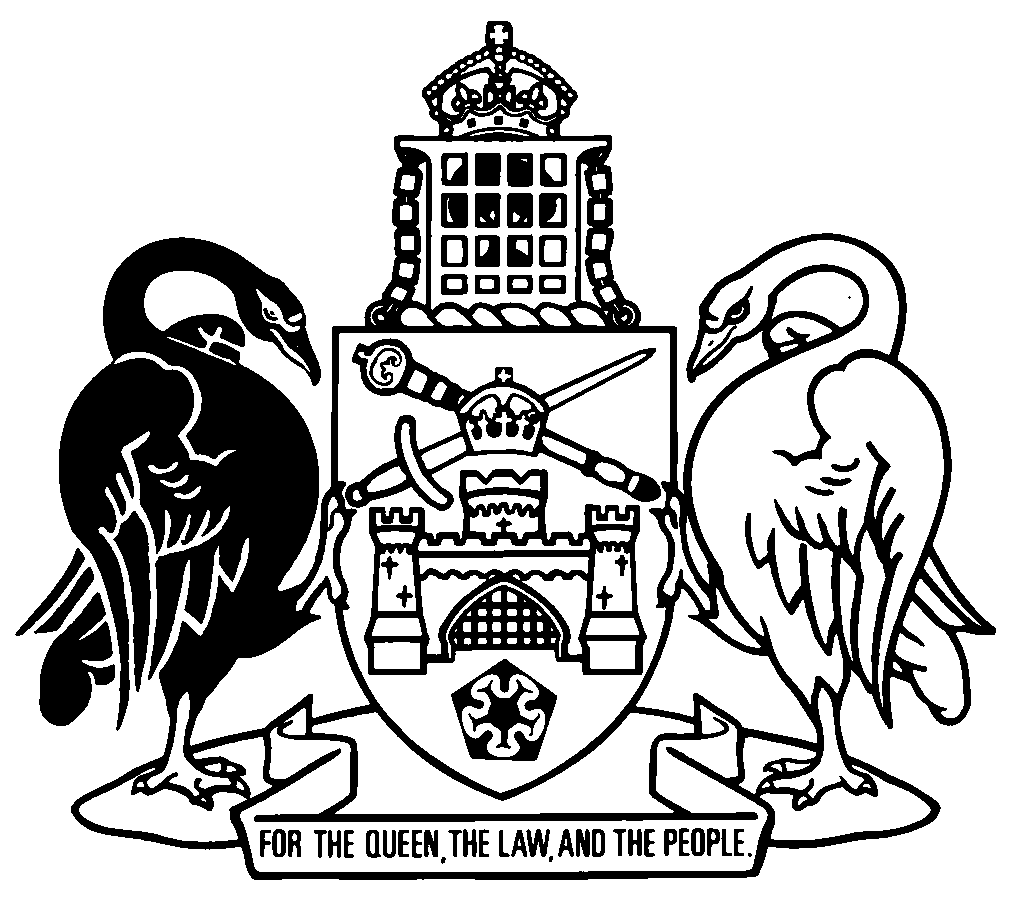 Australian Capital TerritoryCrimes Legislation Amendment Act 2024Contents	PagePart 1	Preliminary	2	1	Name of Act	2	2	Commencement	2	3	Legislation amended	2Part 2	Bail Act 1992	3	4	Right of review of bail decisions—prosecution
Section 44 (5) (b)	3Part 3	Confiscation of Criminal Assets Act 2003	4	5	New section 258A	4Part 4	Crimes Act 1900	5	6	Destroying or damaging property
Section 116 (3) (d)	5Part 5	Crimes (Sentencing) Act 2005	6	7	Fines—orders to pay
Section 14 (1)	6	8	Section 64 (2), definition of excluded sentence of imprisonment, paragraph (e)	6	9	Dictionary, note 2	6	10	Dictionary, definition of corrections officer	6Part 6	Crimes (Sentencing) Regulation 2006	7	11	Criminal justice entities—Act, s 136 (4) def criminal justice entity, par (i)
Section 3 (1) (i) and (j)	7Part 7	Evidence Act 2011	8	12	Exclusion of evidence of reasons for judicial etc decisions
Section 129 (5) (a) (ii)	8Part 8	Juries Act 1967	9	13	New section 4	9	14	Section 38	9	15	Adjournment of trial on discharge of jury for disagreement
Section 40	11	16	New section 42BA	11	17	Confidentiality of jury deliberations and identities
Section 42C (11), new definition of offence relating to jury deliberations	12	18	Dictionary, new definitions	12Part 9	Magistrates Court Act 1930	13	19	Extension of time to pay penalty
Section 124 (1) (a)	13	20	New section 124 (3)	13	21	Effect of payment of infringement notice penalty
Section 125 (3)	13	22	Application for infringement notice management plan or addition to plan—decision
New section 131AB (4A)	14	23	New sections 131ACA and 131ACB	14Part 10	Magistrates Court Regulation 2009	18	24	New sections 3B and 3C	18Part 11	Victims of Crime Act 1994	19	25	Membership of board
Section 22C (c)	19Australian Capital TerritoryCrimes Legislation Amendment Act 2024An Act to amend legislation about crimes, and for other purposesThe Legislative Assembly for the Australian Capital Territory enacts as follows:Part 1	Preliminary1	Name of ActThis Act is the Crimes Legislation Amendment Act 2024.2	Commencement	(1)	This Act (other than the provisions mentioned in subsections (2) and (3)) commences on the 7th day after its notification day.Note	The naming and commencement provisions automatically commence on the notification day (see Legislation Act, s 75 (1)).	(2)	Sections 14, 15 and 18 commence 6 months after this Act’s notification day.	(3)	Parts 9 and 10 commence on the later of—	(a)	the commencement of the Magistrates Court (Infringement Notices) Amendment Act 2020, section 16; and	(b)	the day after this Act’s notification day.3	Legislation amendedThis Act amends the following legislation:	Bail Act 1992	Confiscation of Criminal Assets Act 2003	Crimes Act 1900	Crimes (Sentencing) Act 2005	Crimes (Sentencing) Regulation 2006	Evidence Act 2011	Juries Act 1967	Magistrates Court Act 1930	Magistrates Court Regulation 2009	Victims of Crime Act 1994.Part 2	Bail Act 19924	Right of review of bail decisions—prosecution
Section 44 (5) (b)omit24 hours have passed since notice was given under subsection (4)substitutethe period for making the application and giving written notice under subsection (3) has endedPart 3	Confiscation of Criminal Assets Act 20035	New section 258Ainsert258A	Review of unexplained wealth provisions	(1)	The Minister must—	(a)	review the operation and effectiveness of the unexplained wealth provisions of this Act and any other territory law relating to the provisions, as soon as practicable after 3 August 2025; and	(b)	present a report of the review to the Legislative Assembly by 3 August 2026.	(2)	This section expires on 3 August 2027.Part 4	Crimes Act 19006	Destroying or damaging property
Section 116 (3) (d)omitPart 5	Crimes (Sentencing) Act 20057	Fines—orders to pay
Section 14 (1)omitthat is punishable by a fine8	Section 64 (2), definition of excluded sentence of imprisonment, paragraph (e)omit9	Dictionary, note 2insert	corrections officer10	Dictionary, definition of corrections officeromitPart 6	Crimes (Sentencing) Regulation 200611	Criminal justice entities—Act, s 136 (4) def criminal justice entity, par (i)
Section 3 (1) (i) and (j)substitute	(i)	the Domestic, Family and Sexual Violence Coordinator-General;Part 7	Evidence Act 201112	Exclusion of evidence of reasons for judicial etc decisions
Section 129 (5) (a) (ii)afterJuries Act 1967,insertsection 42BA orPart 8	Juries Act 196713	New section 4in part 1, insert4	Offences against Act—application of Criminal Code etcOther legislation applies in relation to offences against this Act.Note 1	Criminal CodeThe Criminal Code, ch 2 applies to the following offences against this Act (see Code, pt 2.1):	s 42BA (Improper inquiry by juror about matters relevant to trial).The chapter sets out the general principles of criminal responsibility (including burdens of proof and general defences), and defines terms used for offences to which the Code applies (eg conduct, intention, recklessness and strict liability).Note 2	Penalty unitsThe Legislation Act, s 133 deals with the meaning of offence penalties that are expressed in penalty units.14	Section 38substitute37A	Definitions—pt 8In this part:majority verdict, of a jury consisting of 12 jurors, means a verdict agreed by 11 jurors.unanimous verdict, of a jury, means a verdict agreed by all jurors.38	Majority verdict sufficient for offences against territory laws at certain criminal trials	(1)	This section applies in relation to a verdict of a jury at a criminal trial if—	(a)	the verdict is for an offence against a territory law; and	(b)	the jury has retired to consider the verdict; and	(c)	the jury consists of 12 jurors.	(2)	A majority verdict is a sufficient verdict, and must be taken to be the verdict of the jury, if the judge is satisfied—	(a)	that a reasonable period (of at least 6 hours) for the jury to deliberate on the verdict has passed, taking into account the complexity and nature of the trial; and	(b)	after examination on oath of 1 or more jurors, that the jury is not likely to reach a unanimous verdict.39	Discharge of jury where no verdict likely to be reachedIf a jury has retired to consider its verdict at a criminal trial, the judge may discharge the jury if the judge is satisfied—	(a)	that a reasonable period (of at least 6 hours) for the jury to deliberate on the verdict has passed, taking into account the complexity and nature of the trial; and	(b)	after examination on oath of 1 or more jurors, that the jury is not likely to reach—	(i)	a unanimous verdict; or	(ii)	if a majority verdict would be a sufficient verdict under section 38 (2)—a majority verdict.15	Adjournment of trial on discharge of jury for disagreement
Section 40omitsection 38substitutesection 3916	New section 42BAinsert42BA	Improper inquiry by juror about matters relevant to trial	(1)	A person commits an offence if—	(a)	the person is a juror for a criminal trial; and	(b)	the person makes an inquiry; and	(c)	the inquiry was made—	(i)	after the person is sworn as a juror and before being discharged; and	(ii)	for the purpose of obtaining information about any matter relating to the trial; and	(d)	the inquiry was not made in the proper exercise of the person’s functions as a juror.Maximum penalty: imprisonment for 2 years.	(2)	Subsection (1) does not apply to a person making an inquiry authorised by the court.Note	The defendant has an evidential burden in relation to the matters mentioned in s (2) (see Criminal Code, s 58).	(3)	For this section, an inquiry made in contravention of a direction, or permission, given to the jury by the judge is not a proper exercise of the person’s functions as a juror.	(4)	In this section:making an inquiry includes any of the following:	(a)	asking a question of another person;	(b)	conducting any research;	(c)	viewing or inspecting any place or object;	(d)	conducting an experiment;	(e)	causing another person to make an inquiry.Examples—making an inquiry1	conducting research using the internet to search an electronic database for information2	bringing information into the jury room, such as news articles, research papers or books17	Confidentiality of jury deliberations and identities
Section 42C (11), new definition of offence relating to jury deliberationsinsertoffence relating to jury deliberations includes an offence against section 42BA (1).18	Dictionary, new definitionsinsertmajority verdict, of a jury consisting of 12 jurors, for part 8 (Disagreement of jury)—see section 37A.unanimous verdict, of a jury, for part 8 (Disagreement of jury)—see section 37A.Part 9	Magistrates Court Act 193019	Extension of time to pay penalty
Section 124 (1) (a)afterstated in theinsertinfringement notice or20	New section 124 (3)insert	(3)	If the time to pay an infringement notice penalty is extended and a territory law limits the period to begin a prosecution for the infringement notice offence, the period to begin the prosecution is extended until 1 year after payment of the penalty is required.21	Effect of payment of infringement notice penalty
Section 125 (3)aftersection 127 (Withdrawal of infringement notice)insertand section 131ACB (Infringement notice management plan—effect of cancellation)22	Application for infringement notice management plan or addition to plan—decision
New section 131AB (4A)insert	(4A)	Despite subsections (3) and (4), the administering authority may refuse the application if—	(a)	the applicant had an infringement notice management plan covering the same infringement notice offence; and	(b)	the plan was cancelled under section 131ACA.23	New sections 131ACA and 131ACBinsert131ACA	Cancellation of infringement notice management plan	(1)	This section applies if—	(a)	a person has an infringement notice management plan; and	(b)	the administering authority is satisfied on reasonable grounds that—	(i)	circumstances prescribed by regulation apply to the person; or	(ii)	in any other case—the person has failed to comply with the plan; and	(c)	notice disputing liability for an infringement notice offence covered by the plan has not been given to the administering authority in accordance with this part.	(2)	The administering authority may, by serving a notice (a cancellation notice) on the person, cancel the infringement notice management plan, but only if—	(a)	the administering authority gives the person written notice of the proposed cancellation (a proposed cancellation notice); and	(b)	the proposed cancellation notice—	(i)	sets out the grounds for the proposed cancellation; and	(ii)	states that the person may, within 28 days after the administering authority gives the proposed cancellation notice to the person, give the authority written reasons why the plan should not be cancelled; and	(c)	the cancellation notice is served after the end of the period mentioned in paragraph (b) (ii).	(3)	The cancellation notice must state—	(a)	the identifying number (however described) for the person’s infringement notice management plan; and	(b)	that the plan has been cancelled and, in general terms, the effect of section 131ACB; and	(c)	for each infringement notice and reminder notice covered by the infringement notice management plan—	(i)	the identifying number for the infringement notice or reminder notice; and	(ii)	the outstanding amount payable by the person for the infringement notice penalty; and	(d)	the matters mentioned in section 122 (1); and	(e)	any other information prescribed by regulation and any additional information that the administering authority considers appropriate.	(4)	A regulation may make provision in relation to—	(a)	matters the administering authority must consider when deciding under subsection (1) (b) (ii) whether a person has failed to comply with the person’s infringement notice management plan; and	(b)	matters the administering authority must consider when deciding whether to cancel an infringement notice management plan; and	(c)	information to be given to the administering authority by the person or anyone else in relation to the person’s compliance with the plan.131ACB	Infringement notice management plan—effect of cancellation	(1)	This section applies if an infringement notice management plan is cancelled under section 131ACA.	(2)	For each infringement notice offence that was covered by the infringement notice management plan—	(a)	section 125 ceases to apply, and is taken never to have applied, to the offence because of the plan; and	(b)	this part has effect as if the infringement notice or reminder notice for the offence had been served on the person when the plan was cancelled; and	(c)	a proceeding for the offence may be taken in a court against anyone (including the person) as if the person had not entered into the plan.	(3)	If the person had paid any instalments under the infringement notice management plan before it was cancelled, the instalments are taken to have been paid—	(a)	if the plan covered 1 infringement notice penalty only—as part of the penalty; or	(b)	if the plan covered more than 1 infringement notice penalty—as part of the penalties, apportioned in the way the administering authority considers appropriate.	(4)	If a territory law limits the period to begin a prosecution for an infringement notice offence covered by the cancelled infringement notice management plan, the period is extended until 1 year after the plan was cancelled.Part 10	Magistrates Court Regulation 200924	New sections 3B and 3Cinsert3B	Cancellation of infringement notice management plan allowing payment by instalment—Act, s 131ACA (1) (b) (i)Any of the following circumstances are prescribed:	(a)	the person fails to pay 3 or more consecutive instalments in accordance with the plan;	(b)	the person fails to pay 6 or more instalments in accordance with the plan in any 12-month period.3C	Matters to consider when deciding whether to cancel infringement notice management plan—Act, s 131ACA (4) (b)The following matters are prescribed:	(a)	any reasons given to the administering authority by the person about why they failed to make the payments as mentioned in section 3B or otherwise failed to comply with the plan;	(b)	whether it is likely the person will—	(i)	if a circumstance mentioned in section 3B applies—fail to pay further instalments in accordance with the plan; or	(ii)	in any case—fail to comply with the plan in the future.Part 11	Victims of Crime Act 199425	Membership of board
Section 22C (c)substitute	(c)	the Domestic, Family and Sexual Violence Coordinator-General; andEndnotes1	Presentation speech	Presentation speech made in the Legislative Assembly on 26 October 2023.2	Notification	Notified under the Legislation Act on 19 April 2024.3	Republications of amended laws	For the latest republication of amended laws, see www.legislation.act.gov.au.I certify that the above is a true copy of the Crimes Legislation Amendment Bill 2024, which originated in the Legislative Assembly as the Crimes Legislation Amendment Bill 2023 and was passed by the Assembly on 10 April 2024. Acting Clerk of the Legislative Assembly© Australian Capital Territory 2024